JAIR PORTILLO MONTERO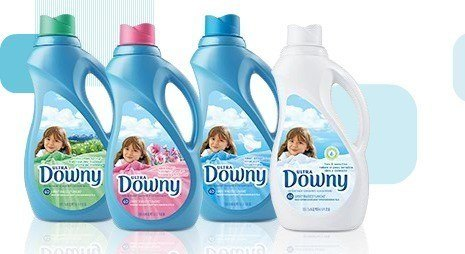 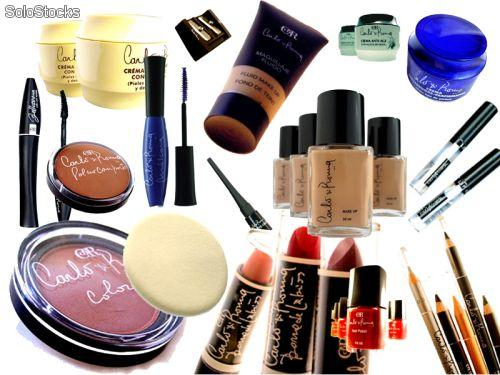 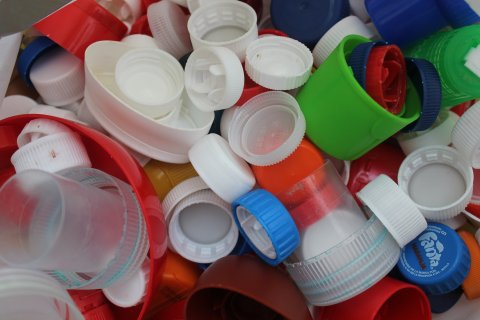 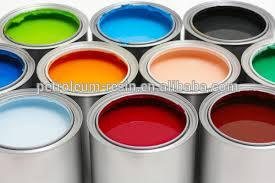 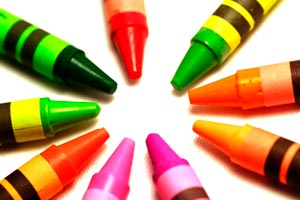 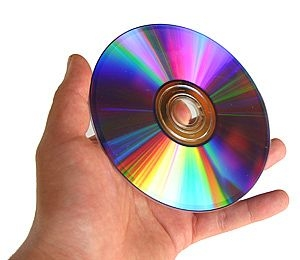 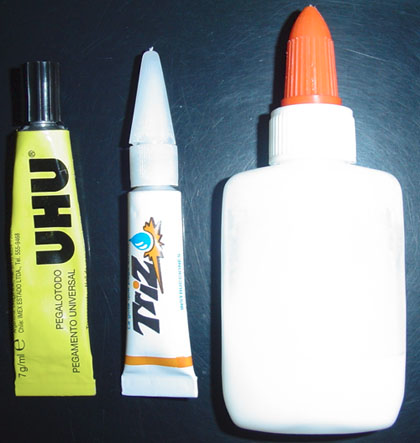 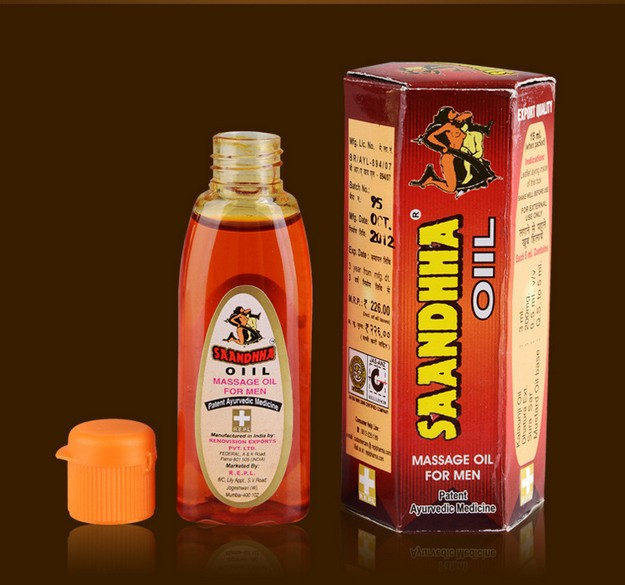 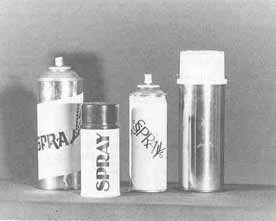 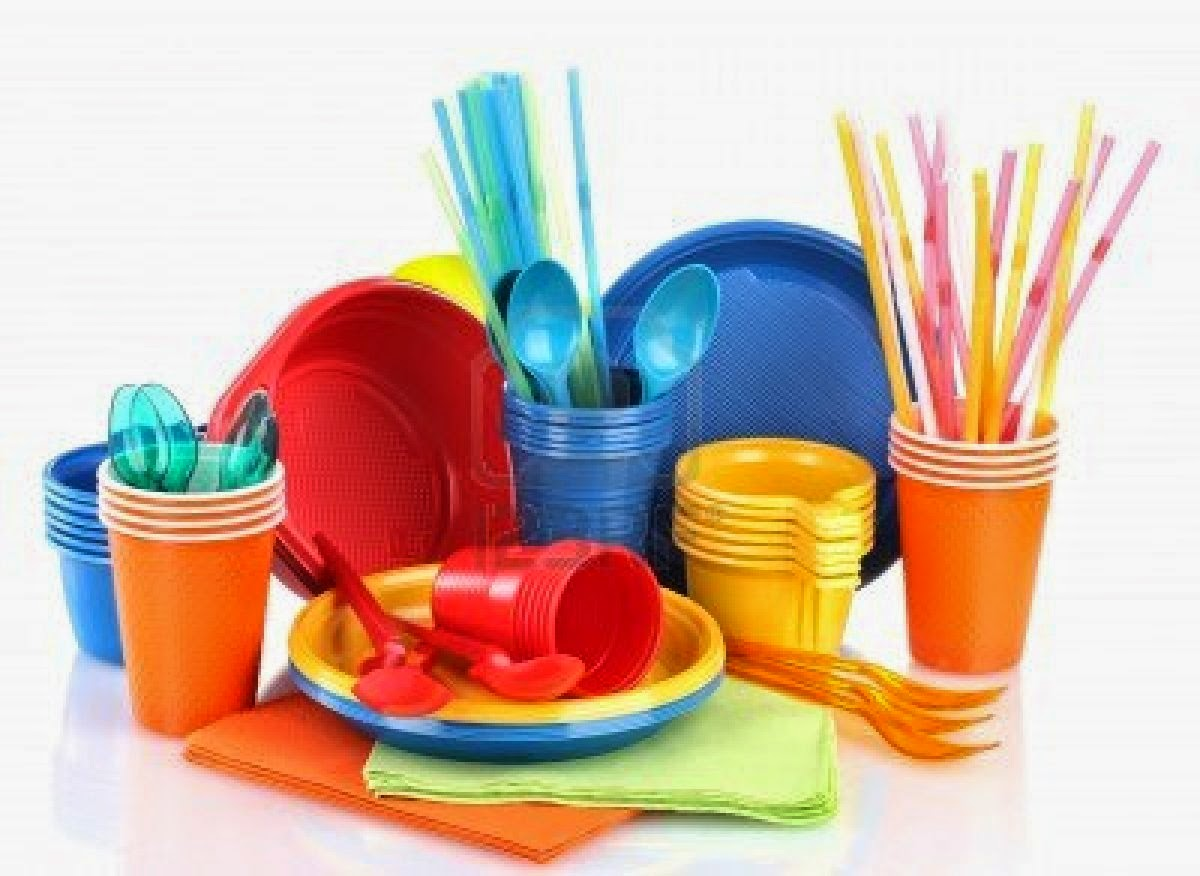 2 DE MAYO